УКРАЇНАВиконавчий комітет Нетішинської міської радивул. Шевченка, .Нетішин, Хмельницька область, 30100, тел.(03842) 9-05-90, факс 9-00-94
E-mail: miskrada@netishynrada.gov.ua Код ЄДРПОУ 05399231ПОРЯДОК ДЕННИЙзасідання виконавчого комітету міської ради10 лютого 2022 рокуПочаток о 14.00 годині Сесійна залаПро розгляд звіту про виконання бюджету Нетішинської міської територіальної громади за січень-грудень 2021 рокуПро розгляд проекту внесення змін до бюджету Нетішинської міської територіальної громади на 2022 рікПро безоплатну передачу в оперативне управління завершеної улаштуванням системи протипожежного захисту будівлі дошкільного навчального закладу (ясла-садок) № 9 «Пролісок»Про безоплатну передачу в оперативне управління завершеної улаштуванням системи протипожежного захисту будівлі дошкільного навчального закладу № 8 (ясла-садок) «Золотий ключик»2Про безоплатну передачу в оперативне управління завершеної улаштуванням системи протипожежного захисту будівлі Старокривинського будинку культуриПро безоплатну передачу в оперативне управління завершеної капітальним ремонтом пожежної сигналізації та системи оповіщення, в приміщеннях комунального закладу «Палац культури міста Нетішина»Про уповноваження посадових осіб на складання протоколів про адміністративні правопорушенняПро затвердження витягу з протоколу засідання житлово-побутової комісії військової частини 3043 Національної гвардії України від 21 січня                 2022 року № 1 щодо розподілу житлової площі у гуртожитку А.Про затвердження рішення центральної житлово-побутової комісії Головного управління Національної гвардії України від 22 грудня            2021 року (витяг з протоколу № 11)Про надання К. житлового приміщення № ..., у гуртожитку, що на ..., з фонду житла для тимчасового проживання громадянПро надання С. житлових приміщень № ... та № ..., у гуртожитку, що на ...3Про передачу у власність громадян житлових приміщень у гуртожитках, що належать до комунальної власності Нетішинської міської територіальної громадиПро квартирний облікПро безоплатну передачу з балансу Нетішинського територіального центру соціального обслуговування (надання соціальних послуг) на баланс КНП НМР «СМСЧ м. Нетішин» індивідуально визначеного майна, в оперативне управлінняПро стан військового обліку на території Нетішинської міської територіальної громади у 2021 році та завдання щодо його поліпшення у 2022 роціПро закріплення за закладами дошкільної та загальної середньої освіти Нетішинської міської територіальної громади території обслуговуванняПро призначення у 2022 році щомісячної адресної грошової допомоги медичним працівникам Нетішинської міської територіальної громади для часткового покриття витрат за проживання в орендованому житлі4Про забезпечення учасників антитерористичної операції/операції Об’єднаних сил та членів сімей загиблих (померлих) таких осіб Нетішинської міської територіальної громади безкоштовним санаторно-курортним лікуваннямПро внесення змін до рішення виконавчого комітету Нетішинської міської ради від 13 серпня 2020 року № 346/2020 «Про надання малолітній П. статусу дитини, позбавленої батьківського піклуванняПро надання М. та М. дозволу на надання згоди на отримання грошової компенсації неповнолітнім сином М. та від імені малолітньої доньки М. за належне їм для отримання жиле приміщенняПро надання мешканцям Нетішинської міської територіальної громади одноразової грошової допомогиМіський голова							Олександр СУПРУНЮКРОЗРОБНИК:Валентина Кравчук - начальник фінансового управління виконавчого комітету міської радиІНФОРМУЄ:Олена Хоменко- перший заступник міського головиРОЗРОБНИК:Валентина Кравчук - начальник фінансового управління виконавчого комітету міської радиІНФОРМУЄ:Олена Хоменко- перший заступник міського головиРОЗРОБНИК:Ярослав Петрук- начальник управління капітального будів-ництва виконавчого комітету міської радиІНФОРМУЄ:Олена Хоменко - перший заступник міського головиРОЗРОБНИК:Ярослав Петрук- начальник управління капітального будів-ництва виконавчого комітету міської радиІНФОРМУЄ:Олена Хоменко - перший заступник міського головиРОЗРОБНИК:Ярослав Петрук- начальник управління капітального будів-ництва виконавчого комітету міської радиІНФОРМУЄ:Олена Хоменко - перший заступник міського головиРОЗРОБНИК:Ярослав Петрук- начальник управління капітального будів-ництва виконавчого комітету міської радиІНФОРМУЄ:Олена Хоменко - перший заступник міського головиРОЗРОБНИК:Людмила Юрчук - начальник відділу правового забезпечення апарату виконавчого комітету міської радиІНФОРМУЄ:Оксана Латишева- заступник міського головиРОЗРОБНИК:Олег Косік- директор Фонду комунального майна міста НетішинаІНФОРМУЄ:Оксана Латишева- заступник міського головиРОЗРОБНИК:Олег Косік- директор Фонду комунального майна міста НетішинаІНФОРМУЄ:Оксана Латишева- заступник міського головиРОЗРОБНИК:Олег Косік- директор Фонду комунального майна міста НетішинаІНФОРМУЄ:Оксана Латишева- заступник міського головиРОЗРОБНИК:Олег Косік- директор Фонду комунального майна міста НетішинаІНФОРМУЄ:Оксана Латишева- заступник міського головиРОЗРОБНИК:Олег Косік- директор Фонду комунального майна міста НетішинаІНФОРМУЄ:Оксана Латишева- заступник міського головиРОЗРОБНИК:Олег Косік- директор Фонду комунального майна міста НетішинаІНФОРМУЄ:Оксана Латишева- заступник міського головиРОЗРОБНИК:Олег Косік- директор Фонду комунального майна міста НетішинаІНФОРМУЄ:Василь Мисько- заступник міського головиРОЗРОБНИК:Віктор Бабицький- заступник начальника відділу з питань оборонно-мобілізаційної і режимно-секретної роботи та взаємодії з правоохоронними органами виконавчого комітету міської радиІНФОРМУЄ:Василь Мисько- заступник міського головиРОЗРОБНИК:Ольга Бобіна - начальник управління освіти виконавчого комітету міської радиІНФОРМУЄ:Василь Мисько- заступник міського головиРОЗРОБНИК:Любов Рябчук- начальник відділу молоді та спорту виконавчого комітету міської радиІНФОРМУЄ:Василь Мисько- заступник міського головиРОЗРОБНИК:Валентина Склярук- начальник управління соціального захисту населення виконавчого комітету міської радиІНФОРМУЄ:Василь Мисько- заступник міського головиРОЗРОБНИК:Антоніна Карназей- начальник служби у справах дітей виконавчого комітету міської радиІНФОРМУЄ:Василь Мисько- заступник міського головиРОЗРОБНИК:Антоніна Карназей- начальник служби у справах дітей виконавчого комітету міської радиІНФОРМУЄ:Василь Мисько- заступник міського головиРОЗРОБНИК:Валентина Склярук- начальник управління соціального захисту населення виконавчого комітету міської радиІНФОРМУЄ:Любов Оцабрика- керуючий справами виконавчого комітету міської ради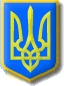 